Утверждён:Решением общего собрания учредителей.            Решением годового общего собрания членов Протокол № 1 от 10.10.2008 г. 	                              некоммерческого партнерства                                                                                   Протокол № 12 от 12.05.2011 г. Решением внеочередного общего собрания	   членов некоммерческого партнерства. 	            Решением общего собрания членов Протокол № 6 от 30.04.2009 г.                               Протокол № 21 от 29.04.2016 г.Решением внеочередного общего собрания        Решением годового общего собрания членов членов некоммерческого партнерства.                Протокол № 23 от 29.05.2017 г.Протокол № 8 от 27.11.2009 г.Решением внеочередного общего собрания        Решением годового общего собрания членов Протокол № 27 от 29.03.2019 г.                            членов некоммерческого партнерства.                                                                                   Протокол № 10 от 23.04.2010 г.УставСаморегулируемой организации в сфере архитектурно-строительного проектирования Союза «Проекты Сибири»(восьмая редакция)г. Красноярск - 2019 г.1. ОБЩИЕ ПОЛОЖЕНИЯ         1.1. Саморегулируемая организация в сфере архитектурно-строительного проектирования Союз «Проекты Сибири» (далее - Союз) является некоммерческой организацией, основанной на членстве индивидуальных предпринимателей и юридических лиц, осуществляющих деятельность в сфере архитектурно-строительного проектирования, учрежденной для достижения целей, предусмотренных настоящим Уставом.         1.2. Союз осуществляет свою деятельность в соответствии с Конституцией Российской Федерации, Гражданским кодексом Российской Федерации, Градостроительным кодексом Российской Федерации, Федеральным законом «О некоммерческих организациях» от 12.01.1996 года № 7-ФЗ, Федеральным законом «О саморегулируемых организациях» от 01.12.2007 года № 315-ФЭ, другими нормативными правовыми актами Российской Федерации, а также настоящим Уставом.         1.3. Правоспособность Союза возникает с момента внесения в Единый государственный реестр юридических лиц сведений о его создании и прекращается в момент внесения в указанный реестр сведений о его прекращении.         1.4. Союз приобретает статус саморегулируемой организации при условии соответствия Союза требованиям Градостроительного кодекса Российской Федерации и внесения сведений о Союзе в государственный реестр саморегулируемых организаций.         1.5. Союз утрачивает статус саморегулируемой организации с даты исключения сведений о Союзе из государственного реестра саморегулируемых организаций.         1.6. Союз создается без ограничения срока деятельности.         1.7. Наименование Союза:         1.7.1. Полное наименование на русском языке: Саморегулируемая организация в сфере архитектурно-строительного проектирования Союз «Проекты Сибири».         1.7.2. Сокращенное наименование на русском языке: СРО АСП Союз «Проекты Сибири».         1.8. Место нахождения Союза: Российская Федерация, 660062, Красноярский край, г. Красноярск, ул. Телевизорная, д. 4Г, 3 этаж.Союз имеет печать со своим полным наименованием на русском языке.         1.10. Союз вправе иметь штампы и бланки со своим наименованием, эмблему, описание которой содержится в Уставе и иные средства визуальной идентификации.         1.11. Союз имеет самостоятельный баланс и (или) смету. Союз вправе в установленном порядке открывать счета в банках на территории Российской Федерации и за пределами ее территории.         1.12. Союз не ставит своей целью извлечение прибыли, обладает обособленным имуществом и отвечает по своим обязательствам этим имуществом, имеет самостоятельный баланс, расчетный и другие счета в банках, может от своего имени совершать сделки и заключать договоры, приобретать имущественные и неимущественные права, исполнять обязанности, быть истцом и ответчиком в суде.         1.13. Союз устанавливает для своих членов единые требования, правила и стандарты осуществления деятельности при подготовке проектной документации. Уровень единых требований, правил и стандартов не должен быть ниже уровня требований, правил и стандартов, установленных действующим законодательством в данной сфере.         1.14. Учредители и члены Союза не отвечают по обязательствам Союза.         1.15. Ответственность Союза по обязательствам своих учредителей и членов определяется действующим законодательством, регулирующим отношения, возникающие по поводу деятельности саморегулируемых организаций.         1.16. Союз вправе создавать филиалы и открывать представительства в соответствии с законодательством Российской Федерации.         1.17. Филиалы и представительства Союза не являются юридическими лицами, наделяются имуществом за счет Союза и действуют на основании утвержденного им положения.          1.18. Руководители филиалов и представительств назначаются и освобождаются от занимаемой должности Директором Союза по согласованию с Правлением Союза и действуют на основании выданной им доверенности.          1.19. Филиалы и представительства осуществляют деятельность от имени Союза. Ответственность за деятельность своих филиалов и представительств несет Союз.          1.20. Союз не может являться членом другой саморегулируемой организации.2. ЦЕЛИ, ПРЕДМЕТ, ФУНКЦИИ И ПРИНЦИПЫ ДЕЯТЕЛЬНОСТИ СОЮЗА         2.1. Основными целями Союза являются:         2.1.1. Объединение юридических лиц и индивидуальных предпринимателей для координации их предпринимательской деятельности, представления и защиты общих профессиональных и имущественных интересов.         2.1.2. Предупреждение причинения вреда жизни или здоровью физических лиц, имуществу физических или юридических лиц, государственному или муниципальному имуществу, окружающей среде, объектам культурного наследия (памятникам истории и культуры) народов Российской Федерации (далее - вред) вследствие недостатков работ, которые оказывают влияние на безопасность объектов капитального строительства и выполняются членами Союза.        2.1.3. Повышение качества осуществления градостроительного проектирования и архитектурно-строительного проектирования.        2.1.4. Обеспечение исполнения членами Союза обязательств по договорам подряда на подготовку проектной документации, заключенным с использованием конкурентных способов заключения договоров.         2.2. Для реализации своих целей Союз осуществляет следующую деятельность (предмет деятельности):         2.2.1. Объединение членов Союза для взаимодействия по развитию градостроительства и формированию цивилизованного рынка строительных услуг, координация деятельности юридических лиц и индивидуальных предпринимателей в строительной индустрии, направленная на улучшение инвестиционного климата, внедрение новых технологий, эффективное использование имеющегося в строительстве потенциала для развития экономики и повышения благосостояния граждан.         2.2.2. Разработка и установление условий членства в Союзе.         2.2.3. Разработка стандартов саморегулируемой организации и иных внутренних документов, разработка и утверждение которых в соответствии с требованиями Градостроительного кодекса Российской Федерации являются обязательными.         2.2.4. Контроль за соблюдением членами Союза требований законодательства Российской Федерации о градостроительной деятельности, о техническом регулировании, включая соблюдение членами саморегулируемой организации требований, установленных в стандартах на процессы выполнения работ по подготовке проектной документации, утвержденных Национальным объединением изыскателей и проектировщиков, за исполнением членами саморегулируемой организации обязательств по договорам подряда на подготовку проектной документации, заключенным с использованием конкурентных способов заключения договоров.         2.2.5. Осуществляет контроль за исполнением членами саморегулируемой организации обязательств по договорам подряда на подготовку проектной документации, заключенным с использованием конкурентных способов заключения договоров.         2.2.6. Применение мер дисциплинарного воздействия в отношении члена Союза, допустившего нарушение требований законодательства Российской Федерации о градостроительной деятельности, требований технических регламентов, обязательных требований стандартов на процессы выполнения работ по подготовке проектной документации, утвержденных Национальным объединением изыскателей и проектировщиков, стандартов и внутренних документов Союза.        2.2.7. Рассмотрение жалоб на действия (бездействие) своих членов и иные обращения, поступившие в Союз.        2.2.8. Обеспечение информационной открытости своей деятельности и деятельности своих членов, в порядке установленном законодательством Российской Федерации.        2.2.9. Анализ деятельности своих членов на основании информации, представляемой ими в Союз в форме отчетов.        2.2.10. Представление интересов членов Союза в их отношениях с органами государственной власти Российской Федерации, органами государственной власти субъектов Российской Федерации, органами местного самоуправления.        2.2.11. Ведение реестра членов Союза в соответствии с требованиями, установленными законодательством Российской Федерации.        2.2.12. Иная деятельность, необходимая для достижения целей Союза и не противоречащая законодательству Российской Федерации.        2.3. Союз	не имеет в качестве основной цели своей деятельности извлечение прибыли и не распределяет полученную прибыль между своими членами.        2.4. При	осуществлении своей деятельности Союз действует на основе следующих принципов:        2.4.1. Добровольное вступление юридического лица и индивидуального предпринимателя в члены Союза и выход из него в любое время по усмотрению члена Союза.        2.4.2. Равенство прав и обязанностей всех членов Союза.        2.4.3. Принятие решений органами управления Союза с учетом интересов большинства членов Союза.        2.4.4. Саморегулирование, информационная открытость.        2.4.5. Осуществление деятельности членами Союза в соответствии с требованиями, установленными законодательством Российской Федерации, настоящим Уставом, иными внутренними документами Союза.        2.4.6. Контроль со стороны Союза за деятельностью своих членов, являющейся предметом саморегулирования.        2.5. Союз не вправе осуществлять предпринимательскую деятельность.        2.6. Союз не вправе учреждать хозяйственные товарищества и общества, осуществляющие предпринимательскую деятельность, являющуюся предметом саморегулирования для Союза, и становиться участником таких хозяйственных товариществ и обществ.        2.7. Союз	не вправе, если иное не предусмотрено законодательством Российской Федерации, осуществлять следующие действия и совершать следующие сделки:        2.7.1. Предоставлять принадлежащее ему имущество в залог в обеспечение исполнения обязательств иных лиц.        2.7.2. Выдавать поручительства за иных лиц, за исключением своих работников.        2.7.3. Приобретать акции, облигации и иные ценные бумаги, выпущенные членами Союза, за исключением случаев, если такие ценные бумаги обращаются на организованных торгах.         2.7.4. Обеспечивать исполнение своих обязательств залогом имущества членов Союза, выданными ими гарантиями и поручительствами.         2.7.5. Выступать посредником (комиссионером, агентом) по реализации произведенных членами Союза товаров (работ, услуг).         2.7.6. Совершать иные сделки в случаях, предусмотренных законодательством Российской Федерации.          2.7.7. В случае формирования компенсационного фонда обеспечения договорных обязательств, принимать решение о ликвидации данного компенсационного фонда.          2.8. Для достижения своих целей Союз осуществляет следующие основные функции:          2.8.1. В обязательном порядке разрабатывает и утверждает следующие документы:          2.8.1.1. О компенсационном фонде возмещения вреда.          2.8.1.2. О компенсационном фонде обеспечения договорных обязательств (в случае принятия решения о формировании такого компенсационного фонда).          2.8.1.3. О реестре членов Союза.          2.8.1.4. О процедуре рассмотрения жалоб на действия (бездействие) членов саморегулируемой организации и иных обращений, поступивших в саморегулируемую организацию.          2.8.1.5. О проведении саморегулируемой организацией анализа деятельности своих членов на основании информации, представляемой ими в форме отчетов.          2.8.1.6. О членстве в саморегулируемой организации, в том числе о требованиях к членам саморегулируемой организации, о размере, порядке расчета и уплаты вступительного взноса, членских взносов.          2.8.1.7. Квалификационные стандарты саморегулируемой организации в сфере архитектурно-строительного проектирования.          2.8.2. Вправе разработать и утвердить документы:          2.8.2.1. О страховании членами саморегулируемой организации риска гражданской ответственности, которая может наступить в случае причинения вреда вследствие недостатков работ, которые оказывают влияние на безопасность объектов капитального строительства, об условиях такого страхования.          2.8.2.2. О страховании риска ответственности за нарушение членами саморегулируемой организации условий договора подряда на подготовку проектной документации, а также условия такого страхования.          2.8.2.3. Иные внутренние документы;          2.8.3. Применяет меры дисциплинарного воздействия в отношении члена Союза, допустившего нарушение требований законодательства Российской Федерации о градостроительной деятельности, требований технических регламентов, обязательных требований стандартов на процессы выполнения работ по подготовке проектной документации, утвержденных Национальным объединением изыскателей и проектировщиков, стандартов и внутренних документов Союза.           2.8.4. Осуществляет контроль за соблюдением членами Союза требований законодательства Российской Федерации о градостроительной деятельности, о техническом регулировании, включая соблюдение членами саморегулируемой организации требований, установленных в стандартах на процессы выполнения работ по подготовке проектной документации, утвержденных Национальным объединением изыскателей и проектировщиков, за исполнением членами саморегулируемой организации обязательств по договорам подряда на подготовку проектной документации, заключенным с использованием конкурентных способов заключения договоров.            2.8.5. Осуществляет контроль за исполнением членами саморегулируемой организации обязательств по договорам подряда на подготовку проектной документации, заключенным с использованием конкурентных способов заключения договоров.             2.8.6. Рассматривать жалобы на действия (бездействие) своих членов и иные обращения, поступившие в Союз.             2.8.7. Осуществляет анализ деятельности своих членов на основании информации, представляемой ими в Союз в форме отчетов.             2.8.8. Обеспечивает информационную открытость своей деятельности и деятельности своих членов, в порядке установленном законодательством Российской Федерации.             2.8.9. Осуществляет ведение реестра членов Союза в соответствии с требованиями, установленными законодательством Российской Федерации.             2.8.10. Предоставляет по запросу заинтересованного лица выписку из реестра членов Союза.             2.8.11. Размещает на своем официальном сайте в сети «Интернет» документы, предусмотренные Градостроительным кодексом Российской Федерации и Федеральным законом «О саморегулируемых организациях», направляет их в орган надзора за саморегулируемыми организациями в соответствии с требованиями Градостроительного кодекса Российской Федерации.            2.8.12. Осуществляет ведение и хранение дел членов Союза.            2.9. Наряду с установленными пунктом 2.8. настоящего Устава функциями, Союз вправе осуществлять следующие функции:            2.9.1. Представлять интересы членов Союза в их отношениях с органами государственной власти Российской Федерации, органами государственной власти субъектов Российской Федерации, органами местного самоуправления.            2.9.2. Осуществлять контроль за деятельностью своих членов.            2.9.3. От своего имени оспаривать в установленном законодательством Российской Федерации порядке любые акты, решения и (или) действия (бездействие) органов государственной власти Российской Федерации, органов государственной власти субъектов Российской Федерации и органов местного самоуправления, нарушающие права и законные интересы Союза, его члена или членов либо создающие угрозу такого нарушения.          2.9.4. Участвовать в обсуждении проектов федеральных законов и иных нормативных правовых актов Российской Федерации, законов и иных нормативных правовых актов субъектов Российской Федерации, государственных программ по вопросам, связанным с предметом саморегулирования, а также направлять в органы государственной власти Российской Федерации, органы государственной власти субъектов Российской Федерации и органы местного самоуправления заключения о результатах проводимых им независимых экспертиз проектов нормативных правовых актов.          2.9.5. Вносить на рассмотрение органов государственной власти Российской Федерации, органов государственной власти субъектов Российской Федерации и органов местного самоуправления предложения по вопросам формирования и реализации соответственно государственной политики и осуществляемой органами местного самоуправления политики в отношении предмета саморегулирования.          2.9.6. Запрашивать в органах государственной власти Российской Федерации, органах государственной власти субъектов Российской Федерации и органов местного самоуправления информацию и получать от этих органов информацию, необходимую для выполнения Союзом возложенных на него функций в установленном законодательством Российской Федерации порядке.          2.9.7. Разрабатывать или участвовать в разработке проектов федеральных законов и иных нормативных правовых актов Российской Федерации, законов и иных нормативных правовых актов субъектов Российской Федерации, государственных программ, стратегий, строительных норм и правил, международных строительных норм, разрабатываемых по предмету саморегулирования, а также разрабатывать методические пособия, рекомендации, регламенты, справочные пособия для нужд членов Союза.          2.9.8. Осуществлять общественный контроль в сфере закупок.          2.9.9. Осуществлять иные функции, необходимые для достижения целей деятельности Союза и не противоречащие законодательству Российской Федерации.3. ПРАВА И ОБЯЗАННОСТИ ЧЛЕНОВ СОЮЗА          3.1. Члены Союза имеют право:          3.1.1. Участвовать в управлении делами Союза.          3.1.2. Получать информацию о деятельности Союза знакомиться с его бухгалтерской и иной документацией, в случаях и в порядке, предусмотренном законодательством Российской Федерации, настоящим Уставом или внутренними документами Союза.          3.1.3. По своему усмотрению в любое время выйти из Союза.          3.1.4. Вносить предложения в повестку дня Общего собрания членов Союза.          3.1.5. Обращаться в органы управления Союза по вопросам, связанным с деятельностью Союза.          3.1.6. Передавать имущество в собственность Союза, для реализации целей деятельности Союза.          3.1.7. Требовать, действуя от имени Союза, возмещения причиненных Союзу убытков.          3.1.8. Оспаривать, действуя от имени Союза, совершенные ею сделки по основаниям, предусмотренным законодательством Российской Федерации и требовать применения последствий их недействительности, а также применения последствий недействительности ничтожных сделок Союза.          3.1.9. Обжаловать решения органов управления Союза, влекущие гражданско- правовые последствия, в случаях и в порядке, которые предусмотрены законодательством Российской Федерации.          3.1.10. Иметь иные права, предусмотренные законодательством Российской Федерации, настоящим Уставом или внутренними документами Союза.          3.2. В своей деятельности члены Союза обязаны:          3.2.1. Соблюдать требования законодательства Российской Федерации, настоящего Устава и внутренних документов Союза.          3.2.2. Выполнять решения органов управления Союза.          3.2.3. Участвовать в принятии решений, без которых Союз не может продолжать свою деятельность в соответствии с законодательством Российской Федерации, если участие членов необходимо для принятия таких решений.          3.2.4. Своевременно уплачивать вступительный, членские взносы и взносы в компенсационный фонд (компенсационные фонды) Союза, а также по решению Общего собрания членов Союза вносить дополнительные имущественные взносы в имущество Союза.          3.2.5. Предоставлять всю информацию, необходимую для решения вопросов, связанных с деятельностью Союза, в сроки, определенные внутренними документами Союза.          3.2.6. Не разглашать конфиденциальную информацию о деятельности Союза.          3.2.7. Представлять в Союз отчеты о своей деятельности в составе и в порядке, установленном законодательством Российской Федерации и внутренними документами Союза.          3.2.8. Уведомлять Союз в письменной форме о наступлении любых событий, влекущих за собой изменение информации, содержащейся в реестре членов Союза.          3.2.9. Не совершать действий, заведомо направленных на причинение вреда Союза.          3.2.10. Не совершать действия (бездействие), которые существенно затрудняют или делают невозможным достижение целей, ради которых создан Союз.          3.2.11. Участвовать в образовании имущества Союза в необходимом размере в порядке, способом и в сроки, которые предусмотрены законодательством Российской Федерации, настоящим Уставом или внутренними документами Союза          3.2.12. Нести иные обязанности, предусмотренные законодательством Российской Федерации, настоящим Уставом или внутренними документами Союза.4. ПОРЯДОК ВСТУПЛЕНИЯ (ПРИНЯТИЯ) ЧЛЕНОВ В СОЮЗ И ВЫХОДА ИЗ СОЮЗА         4.1. Членами Союза могут быть юридические лица, в том числе иностранные юридические лицо, и индивидуальные предприниматели при условии соответствия таких юридических лиц и индивидуальных предпринимателей требованиям, установленным Союзом к своим членам, и уплаты такими лицами в полном объеме взносов в компенсационный фонд (компенсационные фонды) Союза.         4.2. Члены Союза должны соблюдать требования, установленные законодательством Российской Федерации, настоящим Уставом и внутренними документами Союза.         4.3. Членство субъектов предпринимательской деятельности в Союзе является добровольным и неотчуждаемо.         4.4. Члены Союза сохраняют свою самостоятельность и права.         4.5. Юридическое лицо или индивидуальный предприниматель может быть членом одной саморегулируемой организации каждого из видов саморегулируемых организаций, указанных в статье 55.3 Градостроительного кодекса Российской Федерации.         4.6. Решение о принятии юридического лица или индивидуального предпринимателя в члены Союза принимается Правлением Союза в соответствии с требованиями законодательства Российской Федерации, настоящего Устава и внутренних документов Союза.        4.7. Для приема в члены Союза юридическое лицо или индивидуальный предприниматель представляет заявление о приеме в члены Союза и документы, предусмотренные Градостроительным кодексом Российской Федерации и внутренними документами Союза.        4.8. По результатам проверки Союз принимает одно из следующих решений:        4.8.1. О приеме индивидуального предпринимателя или юридического лица в члены саморегулируемой организации при условии уплаты взноса в компенсационный фонд возмещения вреда, а также в компенсационный фонд обеспечения договорных обязательств в случае (в случае принятия решения о формировании такого компенсационного фонда).       4.8.2. Об отказе в приеме индивидуального предпринимателя или юридического лица в члены саморегулируемой организации с указанием причин такого отказа.       4.9. Союз отказывает в приеме индивидуального предпринимателя или юридического лица в члены Союза по следующим основаниям:       4.9.1. Несоответствие индивидуального предпринимателя или юридического лица требованиям, установленным Союзом к своим членам.       4.9.2. Непредставление индивидуальным предпринимателем или юридическим лицом в полном объеме документов, предусмотренных Градостроительным кодексом Российской Федерации.       4.9.3. Если индивидуальный предприниматель или юридическое лицо уже является членом саморегулируемой организации аналогичного вида.       4.10. Союз вправе отказать в приеме индивидуального предпринимателя или юридического лица в члены Союза по основаниям, предусмотренным Градостроительным кодексом Российской Федерации, а также иным основаниям, установленным внутренними документами Союза.       4.11. Членство индивидуального предпринимателя или юридического лица в Союзе прекращается по основаниям и в случаях, которые указаны в Федеральном законе «О саморегулируемых организациях», а также в случаях исключения лица из членов Союза по основаниям, установленным внутренними документами Союза.       4.12. Членство в Союзе считается прекращенным с даты внесения соответствующих сведений в реестр членов Союза.       4.13. Лицу, прекратившему членство в Союзе, не возвращаются уплаченные вступительный взнос, членские взносы и взнос (взносы) в компенсационный фонд (компенсационные фонды) Союза, если иное не предусмотрено Федеральным законом о введении в действие Градостроительного кодекса Российской Федерации.5. ОРГАНЫ УПРАВЛЕНИЯ СОЮЗА       5.1. Органами управления Союза являются:       5.1.1. Общее собрание членов Союза - высший орган управления.       5.1.2. Постоянно действующий коллегиальный орган управления Союза — Правление Союза.       5.1.3. Единоличный исполнительный орган - Директор.       5.2. Органы управления осуществляют управление деятельностью Союза в соответствии со своей компетенцией, определенной настоящим Уставом.6. ОБЩЕЕ СОБРАНИЕ ЧЛЕНОВ СОЮЗА       6.1. Высшим органом управления Союза является Общее собрание членов Союза.       6.2. Общее собрание членов Союза созывается по мере необходимости, но не реже чем один раз в год. Очередное Общее собрание Союза созывается Правлением. Внеочередное Общее собрание Союза созывается по требованию не менее 10% от общего числа членов Союза.       6.3. Общее собрание считается правомочным, если в его работе принимает участие более пятидесяти процентов от общего числа членов Союза.       6.4. К компетенции Общего собрания членов Союза относятся следующие вопросы:       6.4.1. Утверждение Устава Союза, внесение в него изменений.       6.4.2. Определение приоритетных направлений деятельности Союза, принципов формирования и использования его имущества.        6.4.3. Избрание тайным голосованием членов Правления Союза, досрочное прекращение полномочий указанного органа или досрочное прекращение полномочий отдельных его членов.        6.4.4. Избрание тайным голосованием сроком на два года Председателя Правления Союза, досрочное прекращение полномочий Председателя.        6.4.5. Назначение на должность Директора Союза, досрочное освобождение такого лица от должности.        6.4.6. Установление компетенции Директора Союза и порядка осуществления им руководства текущей деятельностью Союза.        6.4.7. Утверждение сметы Союза, внесение в нее изменений.        6.4.8. Утверждение годовых отчетов и бухгалтерской отчетности Союза.        6.4.9. Принятие решений о вступлении Союза в другие Союза (союзы), о создании некоммерческих организаций.        6.4.10. Принятие решений о создании филиалов и открытии представительств Союза.        6.4.11. Принятие решений о реорганизации в форме присоединения и ликвидации, о назначении ликвидационной комиссии (ликвидатора).        6.4.12. Образование других органов Союза и досрочное прекращение их полномочий.        6.4.13. Установление размеров взносов в компенсационные фонды саморегулируемой организации: компенсационный фонд возмещения вреда и компенсационный фонд обеспечения договорных обязательств, порядка формирования таких компенсационных фондов.        6.4.14. Утверждение положения о компенсационном фонде возмещения вреда, в том числе установление размера взносов в данный компенсационный фонд.        6.4.15. Утверждение положения о компенсационном фонде обеспечения договорных обязательств, в том числе установление размера взносов в данный компенсационный фонд.        6.4.16. Утверждение положения о реестре членов Союза.        6.4.17. Утверждение положения о процедуре рассмотрения жалоб на действия (бездействие) членов Союза и иных обращений, поступивших в Союз.         6.4.18. Утверждение положения о проведении Союзом анализа деятельности своих членов на основании информации, представляемой ими в форме отчетов.        6.4.19. Утверждение положения о членстве в Союза, о требованиях к членам Союза, о размере, порядке расчета и уплаты вступительного взноса, членских взносов.        6.4.20. Утверждение документа, устанавливающего систему мер дисциплинарного воздействия за несоблюдение членами Союза требований законодательства Российской Федерации о градостроительной деятельности, требований технических регламентов, обязательных требований стандартов на процессы выполнения работ по подготовке проектной документации, утвержденных Национальным объединением изыскателей и проектировщиков, стандартов Союза и внутренних документов Союза.       6.4.21. Принятие решения о добровольном исключении сведений о Союзе из государственного реестра саморегулируемых организаций.       6.4.22. Избрание членов Ревизионной комиссии Союза и досрочное прекращение их полномочий.       6.4.23. Установление правил размещения и инвестирования средств компенсационных фондов, принятие решения об инвестировании средств компенсационного фонда возмещения вреда, определение возможных способов размещения средств компенсационных фондов саморегулируемой организации в кредитных организациях.       6.4.24. Принятие иных решений, отнесенных законодательством Российской Федерации к компетенции Общего собрания Союза.       6.5. Решение Общего собрания Союза принимается простым большинством голосов членов Союза, присутствующих на Общем собрании, за исключением случая, предусмотренного п. 6.6. настоящего Устава.       6.6. Решения по вопросам, предусмотренным пп. 6.4.1.- 6.4.5., 6.4.6.-6.4.20. настоящего Устава, считаются принятыми, если за такие решения проголосовало не менее 2/3 членов Союза, присутствующих на Общем собрании.       6.7. Члены Союза уведомляются о созыве Общего собрания членов Союза и повестке дня Общего собрания членов Союза не позднее чем за 20 дней до даты его проведения посредством направления уведомления членам Союза, а также размещения уведомления на официальном сайте Союза в сети «Интернет»: http://proekty.srosibiri.ru.       6.8. Общее собрание членов Союза вправе принимать решения только по вопросам повестки дня, доведенной до членов Союза в установленном настоящим Уставом порядке.       6.9. Каждый член Союза при голосовании на Общем собрании членов Союза имеет один голос.       6.10. Решения Общего собрания членов Союза могут приниматься тайным голосованием посредством использования бюллетеней.       6.11. Ведение Общего собрания членов Союза осуществляется Председателем Правления Союза, который и является председательствующим на Общем собрании членов Союза.        6.12. О принятии решения Общего собрания членов Союза составляется протокол в письменной форме, который подписывается Председателем Правления Союза и секретарем Общего собрания членов Союза не позднее трех рабочих дней после даты проведения Общего собрания членов Союза.        6.13. В Протоколе в обязательном порядке указываются:        6.13.1. Дата, время и место проведения Общего собрания членов Союза.        6.13.2. Сведения о лицах, принявших участие в Общем собрании членов Союза.        6.13.3. Результаты голосования по каждому вопросу повестки дня.        6.13.4. Сведения о лицах, проводивших подсчет голосов.        6.13.5. Сведения о лицах, голосовавших против принятия решения Общего собрания членов Союза и потребовавших внести запись об этом в протокол. 7.  ПРАВЛЕНИЕ СОЮЗА         7.1. Постоянно действующим коллегиальным органом управления Союза является Правление Союза.         7.2. Правление Союза подотчетно Общему собранию членов Союза.         7.3. Правление Союза формируется Общим собранием членов Союза, сроком на 5 (пять) лет, из числа индивидуальных предпринимателей - членов Союза и представителей юридических лиц - членов Союза, в составе не менее 5 (пяти) членов и не более 9 (девяти) членов, а также независимых членов.         Независимыми членами считаются лица, которые не связаны трудовыми отношениями с саморегулируемой организацией, ее членами. Независимые члены должны составлять не менее одной трети членов постоянно действующего коллегиального органа управления саморегулируемой организации.         Независимый член постоянно действующего коллегиального органа управления саморегулируемой организации предварительно в письменной форме обязан заявить о конфликте интересов, который влияет или может повлиять на объективное рассмотрение вопросов, включенных в повестку заседания постоянно действующего коллегиального органа управления саморегулируемой организации, и принятие по ним решений и при котором возникает или может возникнуть противоречие между личной заинтересованностью указанного независимого члена и законными интересами саморегулируемой организации, которое может привести к причинению вреда этим законным интересам саморегулируемой организации. В случае нарушения независимым членом постоянно действующего коллегиального органа управления саморегулируемой организации обязанности заявить о конфликте интересов и причинения в связи с этим вреда законным интересам саморегулируемой организации, которые подтверждены решением суда, общее собрание членов саморегулируемой организации принимает решение о досрочном прекращении полномочий независимого члена.         7.4. Порядок образования, созыва, работы, а также полномочия Правления Союза определяются законодательством Российской Федерации и настоящим Уставом.         7.5. К компетенции Правления Союза относится решение вопросов, которые не относятся к компетенции Общего собрания членов Союза и компетенции Директора Союза.         7.6. К компетенции Правления Союза относятся следующие вопросы:         7.6.1. Утверждение стандартов, в том числе квалификационных стандартов в соответствующей сфере деятельности, и правил Союза, внесение в них изменений.         7.6.2. Утверждение положения о страховании членами Союза риска гражданской ответственности, которая может наступить в случае причинения вреда вследствие недостатков работ, которые оказывают влияние на безопасность объектов капитального строительства, об условиях такого страхования, положения о страховании риска ответственности за нарушение членами Союза условий договора подряда на подготовку проектной документации, а также условия такого страхования.         7.6.3. Создание специализированных органов Союза, утверждение положений о них и правил осуществления ими деятельности.         7.6.4. Принятие решений о проведении проверок деятельности Директора Союза;.         7.6.5. Представление Общему собранию членов Союза кандидатур на должность Директора Союза.  Назначение на должность Директора Союза, досрочное освобождение такого лица от должности.         7.6.6. Принятие решения о формировании компенсационного фонда обеспечения договорных обязательств.         7.6.7. Принятие решений о вступлении в члены Союза или об исключении из членов Союза по основаниям, предусмотренным законодательством Российской Федерации, настоящим Уставом и внутренними документами Союза.          7.6.8. Утверждение внутренних документов Союза, за исключением отнесенных к компетенции Общего собрания членов Союза.         7.6.9. Принятие решений о применении мер дисциплинарного воздействия в отношении членов Союза.          7.6.10. Определение порядка разработки стандартов и внутренних документов Союза.          7.6.11. Назначение аудиторской организации для проверки ведения бухгалтерского учета и финансовой (бухгалтерской) отчетности Союза.          7.6.12. Иные вопросы, не отнесенные настоящим Уставом и законодательством Российской Федерации к компетенции Общего собрания членов и Директора Союза.          7.7. Решения по вопросам, отнесенным к компетенции Правления Союза, принимаются простым большинством голосов членов Правления Союза, присутствующих на заседании.          7.8. Заседание Правления Союза считается правомочным в случае присутствия на нем более половины от общего числа членов Правления.          7.9. Каждый член Правления при голосовании имеет один голос.          7.10. Председатель Правления Союза избирается Общим собранием членов Союза сроком на 5 (пять) лет. Председатель Правления Союза:          7.10.1. Организует работу Правления Союза и выполнение его решений.          7.10.2. Осуществляет полномочия, связанные с подготовкой и проведением заседаний Правления Союза.          7.10.3. Председательствует на заседаниях Правления Союза.          7.10.4. Осуществляет общее руководство Правлением Союза.          7.10.5. Представляет Союз в органах государственной власти Российской Федерации, органах государственной власти субъектов Российской Федерации, органах местного самоуправления, национальных объединениях, перед юридическими и физическими лицами, в том числе при проведении выставок, конференций, семинаров, съездов, собраний и других мероприятий.          7.10.6. Осуществляет иные полномочия в соответствии с законодательством Российской Федерации и настоящим Уставом Союза.          7.11. Председатель Правления Союза подотчетен Общему собранию членов Союза, Правлению Союза и несет ответственность перед Союзом за результаты и законность своей деятельности.          7.12. принятии решения Правления Союза составляется протокол заседания Правления Союза.          7.13. Протокол заседания Правления Союза подписывается председательствующим на заседании Правления Союза и секретарем заседания Правления Союза.8. ДИРЕКТОР СОЮЗА         8.1. Директор Союза является единоличным исполнительным органом Союза и осуществляет руководство текущей деятельностью Союза.         8.2. Директор Союза назначается Общим собранием членов Союза сроком на 5 (пять)  Директор Союза назначается членами Правления Союза.          8.3. Директор Союза подотчетен Общему собранию членов Союза и организует выполнение его решений.         8.4. Директор Союза без доверенности действует от имени Союза и представляет его перед государственными органами Российской Федерации, органами государственной власти субъектов Российской Федерации, органами местного самоуправления, перед всеми юридическими и физическими лицами, как на территории Российской Федерации, так и за ее пределами. Имеет право подписи всех видов документов от имени Союза.         8.5. При осуществлении руководства текущей деятельностью Союза Директор реализует свою компетенцию в следующем порядке:          8.5.1. Самостоятельно решает все вопросы хозяйственной и финансовой деятельности Союза, отнесенные к его компетенции законодательством Российской Федерации, настоящим Уставом и внутренними документам Союза.          8.5.2. Распоряжается имуществом и средствами Союза в пределах, установленных законодательством Российской Федерации и настоящим Уставом.          8.5.3. Определяет организационную структуру Союза, утверждает штатное расписание и должностные инструкции работников Союза.          8.5.4. Созывает и организует проведение Общего собрания членов Союза.          8.5.5. Утверждает внутренние документы Союза, за исключением документов, утверждаемых Общим собранием членов Союза и Правлением Союза.          8.5.6. Заключает трудовые договоры с работниками Союза, руководителями филиалов и представительств Союза. Издает приказы, иные документы, связанные с установлением, изменением и прекращением трудовых отношений, а также все документы по кадровому делопроизводству Союза и применении мер поощрения, дисциплинарного взыскания в отношении работников Союза и руководителей филиалов и представительств Союза.          8.5.7. Организует ведение бухгалтерского учета и предоставление бухгалтерской (финансовой) и иной отчетности Союза в соответствии с требованиями законодательства Российской Федерации.          8.5.8. Представляет на утверждение Общему собранию членов Союза годовой отчет и бухгалтерскую (финансовую) отчетность Союза.          8.5.9. Заключает договоры, выдает доверенности на право представления интересов от имени Союза, открывает счета в банках на территории Российской Федерации и за пределами ее территории; принимает решения, издает приказы и распоряжения, дает указания, обязательные для исполнения всеми работниками Союза, по вопросам, относящимся к его компетенции.          8.5.10. Осуществляет иные полномочия, не отнесенные к компетенции Общего собрания членов Союза и Правления Союза.          8.6. Решения, приказы, распоряжения и указания Директора Союза обязательны для всех работников Союза и подлежат немедленному исполнению.9. СПЕЦИАЛИЗИРОВАННЫЕ ОРГАНЫ СОЮЗА         9.1. К специализированным органам Союза, которые создаются Правлением Союза, относятся:         9.1.1. Контрольный отдел - орган, осуществляющий контроль за соблюдением членами Союза требований стандартов и правил Союза.         9.1.2. Дисциплинарная комиссия - орган по рассмотрению дел о применении в отношении членов Союза мер дисциплинарного воздействия         9.1.3. Комиссия по рассмотрению жалоб на действия (бездействия) членов Союза и иных обращений.         9.2. Каждый специализированный орган действует на основании соответствующего Положения, утвержденного Правлением Союза.10. ИСТОЧНИКИ ФОРМИРОВАНИЯ ИМУЩЕСТВА СОЮЗА         10.1. Источниками формирования имущества Союза являются:         10.1.1. Регулярные и единовременные поступления от членов Союза (вступительные, членские и целевые взносы) в размере, утвержденном решением Общего собрания членов Союза.         10.1.2. Добровольные имущественные взносы и пожертвования.         10.1.3. Средства, полученные от оказания услуг по предоставлению информации, раскрытие которой может осуществляться на платной основе.         10.1.4. Средства, полученные от оказания образовательных услуг, связанных с предпринимательской деятельностью, коммерческими или профессиональными интересами членов Союза.         10.1.5. Доходы, полученные от размещения денежных средств на банковских счетах.        10.1.6. Другие, не запрещенные законодательством Российской Федерации, источники.        10.2. Порядок регулярных и единовременных поступлений от членов Союза определяется внутренними документами Союза, утвержденными Общим собранием членов Союза.        10.3. Имущество, переданное Союзу его членами, является собственностью Союза. Члены Союза утрачивают право распоряжения имуществом, переданным Союзу.        10.4. Ведение бухгалтерского учета и финансовой (бухгалтерской) отчетности Союза подлежит обязательному аудиту.11. ЗАИНТЕРЕСОВАННЫЕ ЛИЦА СОЮЗА КОНФЛИКТ ИНТЕРЕСОВ         11.1. Под заинтересованными лицами понимаются члены Союза, лица, входящие в состав органов управления Союза, его работники, действующие на основании трудового договора или гражданско-правового договора.         11.2. Под личной заинтересованностью указанных заинтересованных лиц понимается материальная или иная заинтересованность, которая влияет или может повлиять на обеспечение прав и законных интересов Союза и (или) его членов.         11.3. Под конфликтом интересов понимается ситуация, при которой личная заинтересованность указанных заинтересованных лиц влияет или может повлиять на исполнение ими своих профессиональных обязанностей и (или) влечет за собой возникновение противоречия между такой личной заинтересованностью и законными интересами Союза или угрозу возникновения противоречия, которое способно привести к причинению вреда законным интересам Союза.         11.4. Заинтересованные лица должны соблюдать интересы Союза, прежде всего в отношении целей его деятельности, и не должны использовать возможности, связанные с осуществлением ими своих профессиональных обязанностей, или допускать использование таких возможностей в целях, противоречащих целям, указанным в настоящем уставе Союза.         11.5. В случае, если заинтересованное лицо имеет заинтересованность в сделке, стороной которой является или намеревается быть Союз, а также в случае иного противоречия интересов указанного лица и Союза в отношении существующей или предполагаемой сделки:         11.5.1. Оно обязано сообщить о своей заинтересованности Правлению Союза до момента принятия решения о заключении сделки.         11.5.2. Сделка должна быть одобрена Правлением Союза.         11.6. Сделка, в совершении которой имеется заинтересованность и которая совершена с нарушением конфликта интересов Союза, может быть признана судом недействительной.12. СПОСОБЫ ОБЕСПЕЧЕНИЯ ИМУЩЕСТВЕННОЙ ОТВЕТСТВЕННОСТИ ЧЛЕНОВ СОЮЗА         12.1. Союз в целях обеспечения имущественной ответственности членов Союза по обязательствам, возникшим вследствие причинения вреда личности или имуществу гражданина, имуществу юридического лица вследствие разрушения, повреждения здания, сооружения либо части здания или сооружения, формирует компенсационный фонд возмещения вреда. Саморегулируемая организация в пределах средств компенсационного фонда возмещения вреда несет солидарную ответственность по обязательствам своих членов, возникшим вследствие причинения вреда, в случаях, предусмотренных ст.60 Градостроительного Кодекса РФ.         12.2. Союз в случаях, установленных Градостроительным Кодексом РФ, в целях обеспечения имущественной ответственности членов Союза по обязательствам, возникшим вследствие неисполнения или ненадлежащего исполнения ими обязательств по договорам подряда на подготовку проектной документации, заключенным с использованием конкурентных способов заключения договоров, дополнительно формирует компенсационный фонд обеспечения договорных обязательств в случаях, предусмотренных ч.2 и 4 ст. 55.4 Градостроительного Кодекса РФ. Союз в пределах средств компенсационного фонда обеспечения договорных обязательств несет субсидиарную ответственность по обязательствам своих членов в случаях, предусмотренных ст. 60.1 Градостроительного Кодекса РФ.         12.3. Не допускается освобождение члена Союза от обязанности внесения взноса в компенсационный фонд возмещения вреда, в том числе за счет его требований к Союзу, а также освобождение члена Союза, подавшего заявление о намерении принимать участие в заключении договоров подряда на подготовку проектной документации, с использованием конкурентных способов заключения договоров, от обязанности внесения взноса в компенсационный фонд обеспечения договорных обязательств в случае, если Союзом принято решение о формировании такого компенсационного фонда. Не допускается уплата взноса (взносов) в компенсационный фонд (компенсационные фонды) Союза в рассрочку или иным способом, исключающим единовременную уплату указанного взноса (взносов), а также уплата взноса (взносов) третьими лицами, не являющимися членами Союза, за исключением случая, предусмотренного ч. 16 ст. 15.16 Градостроительного Кодекса РФ.         12.4. Порядок формирования компенсационного фонда, увеличение размера соответствующего компенсационного фонда, размещения средств компенсационного фонда возмещения вреда определяется в соответствии с требованиями ст. ст. 15.16,15.16.- 1. Градостроительного Кодекса РФ и Положением о компенсационном фонде возмещения вреда13. СИМВОЛИКА СОЮЗА         13.1. Официальным главным символом Союза является эмблема Союза.         13.2. Описание символики Союза:          Эмблема Союза представляет собой комбинацию графического и словесного обозначений.           Словесное обозначение эмблемы Союза расположено внутри графического обозначения - квадрата с закругленными углами включает в себя сокращенное наименование Союза - СРО Союз «Проекты Сибири», а также аббревиатуру СРО, которая означает, что Союзу присвоен статус саморегулируемой организации. Графическое изображение выполнено размером: высота 3,3 см, ширина 3,3 см. Также допускается пропорциональное увеличение или уменьшение эмблемы. Словесное обозначение выполняется шрифтом Arial буквами следующих размеров: СРО СОЮЗ - 16 пт; Проекты - заглавная буква 72 пт, остальная часть 16 пт; Сибири - заглавная буква 55 пт, остальная часть 16 пт.           Допускается исполнение эмблемы Союза в следующих цветовых тонах:бежево-серо-серебристые тона: словесное обозначение выполняется серебристым цветом на фоне бежевого цвета, контур серым цветом;сине-голубые тона: словесное обозначение выполняется голубым цветом на синем фоне; черно-серые тона: словесное обозначение выполняется серым цветом на черном фоне.       13.3  Изображение эмблемы: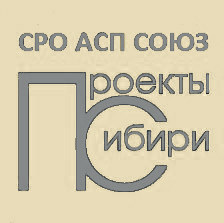 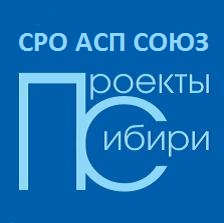 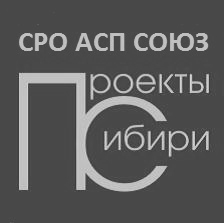        13.4. При воспроизведении эмблемы Союза следование эталонному изображению является обязательным.       13.5. Порядок использования эмблемы Союза:       13.5.1. Эмблема Союза может воспроизводится:       13.5.1.1. На фасадах зданий, в которых располагается Союз.       13.5.1.2. В рабочих кабинетах Союза.       13.5.1.3. В залах заседаний Союза.       13.5.1.4. На удостоверениях и визитных карточках Председателя Правления, Директора, членов Правления, сотрудников исполнительного органа Союза.        13.5.1.5. В качестве элемента оформления официального печатного издания и сайта Союза, информационных ресурсов, имеющихся в распоряжении Союза.        13.5.1.6. На бланках Союза, его органов.        13.5.1.7. Почетных грамотах Союза.        13.5.1.8. На печатной, полиграфической, рекламно-информационной, аудиовизуальной, программной продукции, изготавливаемой по заказу Союза.        13.5.2. Иные случаи использования эмблемы Союза могут устанавливаться решением Правления Союза.14 РЕОРГАНИЗАЦИЯ И ЛИКВИДАЦИЯ СОЮЗА        14.1. Реорганизация Союза осуществляется в порядке, предусмотренном ст. 57-60 ГК РФ.         14.2. Реорганизация может быть осуществлена в форме слияния, присоединения, разделения, выделения и преобразования.          14.3. Союз может быть реорганизован по решению Общего собрания, по решению уполномоченных государственных органов или по решению суда в порядке и на основании действующего законодательства Российской Федерации.        14.4. При реорганизации Союза все документы передаются в соответствии с установленными правилами его правопреемнику.        14.5. Ликвидация Союза осуществляется в соответствии со ст. 61-64 ГК РФ.        14.6. Ликвидация Союза производится по решению Общего собрания членов Союза, судебных либо иных, уполномоченных на то органов в порядке, предусмотренном действующим законодательством Российской Федерации и настоящим Уставом.        14.7. Орган, принявший решение о ликвидации Союза, назначает ликвидационную комиссию и устанавливает порядок и сроки ликвидации.        14.8. При ликвидации Союза документы постоянного хранения, имеющие научно-историческое значение, передаются на государственное хранение в архивы. Документы по личному составу (приказы, личные дела, карточки учета, лицевые счета и т.п.) передаются на хранение в архив, на территории деятельности которого находится Союз. Иные документы передаются на хранение в соответствии с действующим законодательством. Передача и упорядочение документов осуществляются силами и за счет средств Союза в соответствии с требованиями архивных органов.        14.9. Оставшееся после удовлетворения требований кредиторов имущество Союза направляется на цели, для которых Союз был создан или на благотворительные цели.15. ВНЕСЕНИЕ ИЗМЕНЕНИЙ И ДОПОЛНЕНИЙ В УСТАВ        15.1. Решение о внесении изменений и дополнений в настоящий Устав принимается Общим Собранием квалифицированным большинством в две трети голосов от числа членов Союза, присутствующих на Общем Собрании членов Союза.        15.2. Все изменения и дополнения в настоящий Устав приобретают силу с момента их государственной регистрации в установленном законом порядке.        15.3. В случае если отдельные положения настоящего устава вступят в противоречие с нормами действующего законодательства Российской Федерации, то такие положения утрачивают силу и применяются соответствующие нормы законодательства Российской Федерации. Недействительность отдельных положений настоящего устава не влечет недействительности других положений и устава в целом. Решение о государственной регистрации принято Управлением Министерства юстиции Российской Федерации по Красноярскому краю»